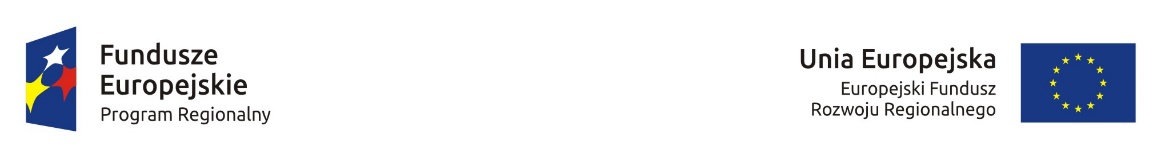 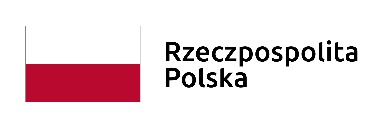 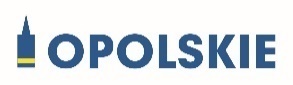 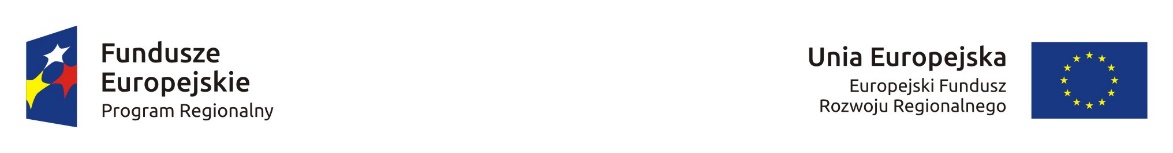 Sfinansowano w ramach reakcji Unii na pandemię COVID-19WP.6021.01.2023-wyniki				        	                        Opole, 17.02.2023 r.INFORMACJA O WYBORZE NAJKORZYSTNIEJSZEJ OFERTYZarząd Dróg Wojewódzkich w Opolu informuje, że w wyniku postępowania o udzielenie zamówienia publicznego na: „Pełnienie nadzoru inwestorskiego dla inwestycji: „Kompleksowa modernizacja energetyczna wielofunkcyjnego budynku użyteczności publicznej wraz z montażem instalacji fotowoltaicznej i magazynem energii, przy ul. Oleskiej 127 w Opolu”” przeprowadzonego w trybie podstawowym bez przeprowadzenia negocjacji, wybrano uznając za najkorzystniejszą ofertę nr 4, złożoną przez: Biuro Inżynierskie Tomasz Skrzypczykul. Lipowa 63 D45-234 Opoleza cenę 75.645,00 PLN brutto i zadeklarowanym czasem reakcji wynoszącym 1 godzinę.Oferta wyżej wymienionego wykonawcy spełnia wymagania specyfikacji warunków zamówienia i otrzymała w kryteriach oceny ofert 100,00 punktów, w tym:- 60,00 punktów w kryterium „cena”,- 40,00 punktów w kryterium „czas reakcji”.Podpisanie umowy nastąpi w terminie nie krótszym niż 5 dni od dnia przesłania zawiadomienia o wyborze najkorzystniejszych ofert, jeżeli zawiadomienie to zostało przesłane przy użyciu środków komunikacji elektronicznej, albo 10 dni – jeżeli zostało przesłane w inny sposób.Pozostałe oferty złożone przez wykonawców otrzymały następujące ilości punktów w kryteriach oceny ofert:1) oferta nr 1 złożona przez: M5 Biuro Obsługi Inwestycji Budowlanych Mateusz Sinicki, Osiedle Piastów 28/3, 49-100 Niemodlin otrzymała 94,51 punktów, w tym:- 54,51 punktów w kryterium „cena”,   - 40,00 punktów w kryterium „czas reakcji”,2) oferta nr 2 złożona przez: Opol-ska sp. z o.o. spółka komandytowa, ul. Wygonowa 81/13, 45-402 Opole otrzymała 62,78 punktów, w tym:- 22,78 punktów w kryterium „cena”,   - 40,00 punktów w kryterium „czas reakcji”,3) oferta nr 5 złożona przez: ALD Sp. z o.o., ul. Dambonia 155-157/72, 45-861 Opole otrzymała 99,52 punktów, w tym:- 59,52 punktów w kryterium „cena”,   - 40,00 punktów w kryterium „czas reakcji”.         Dokument podpisany przez:													     					       Dyrektora Zarządu Dróg Wojewódzkich  w Opolu                                                              Bartłomieja Horaczuka